01.12.2022Старт Парк, посыпка тротуаровФабричный пер., установка знаков, «Одностороннее движение»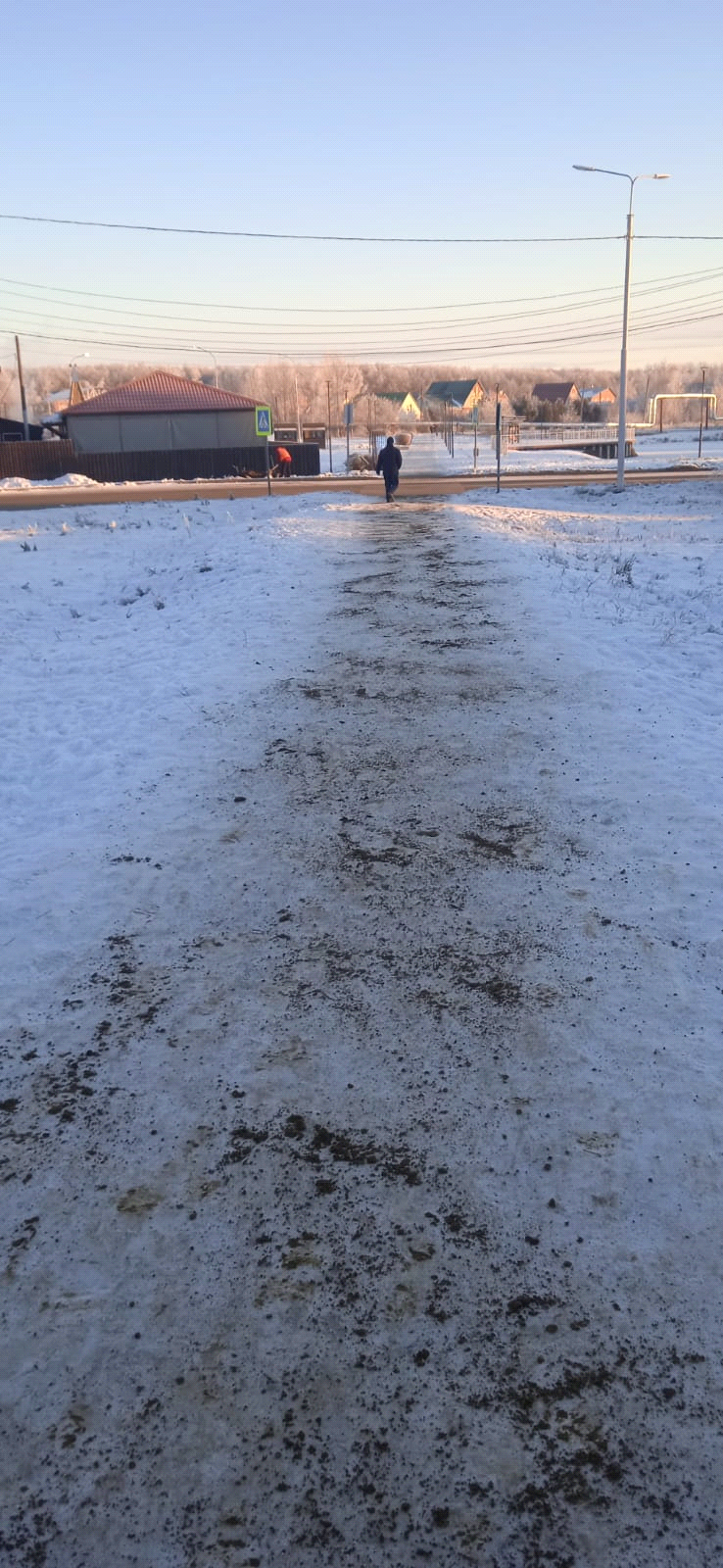 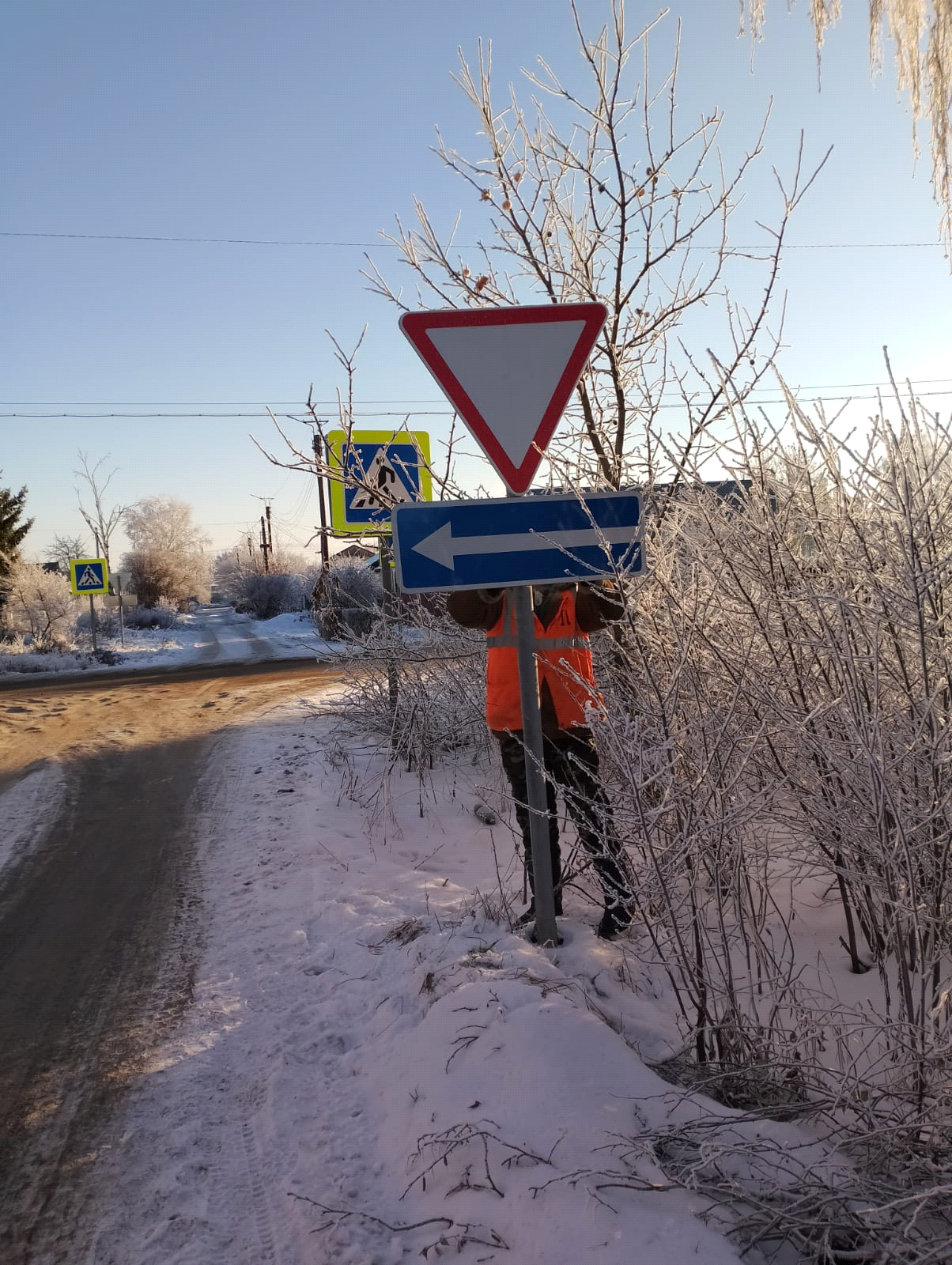 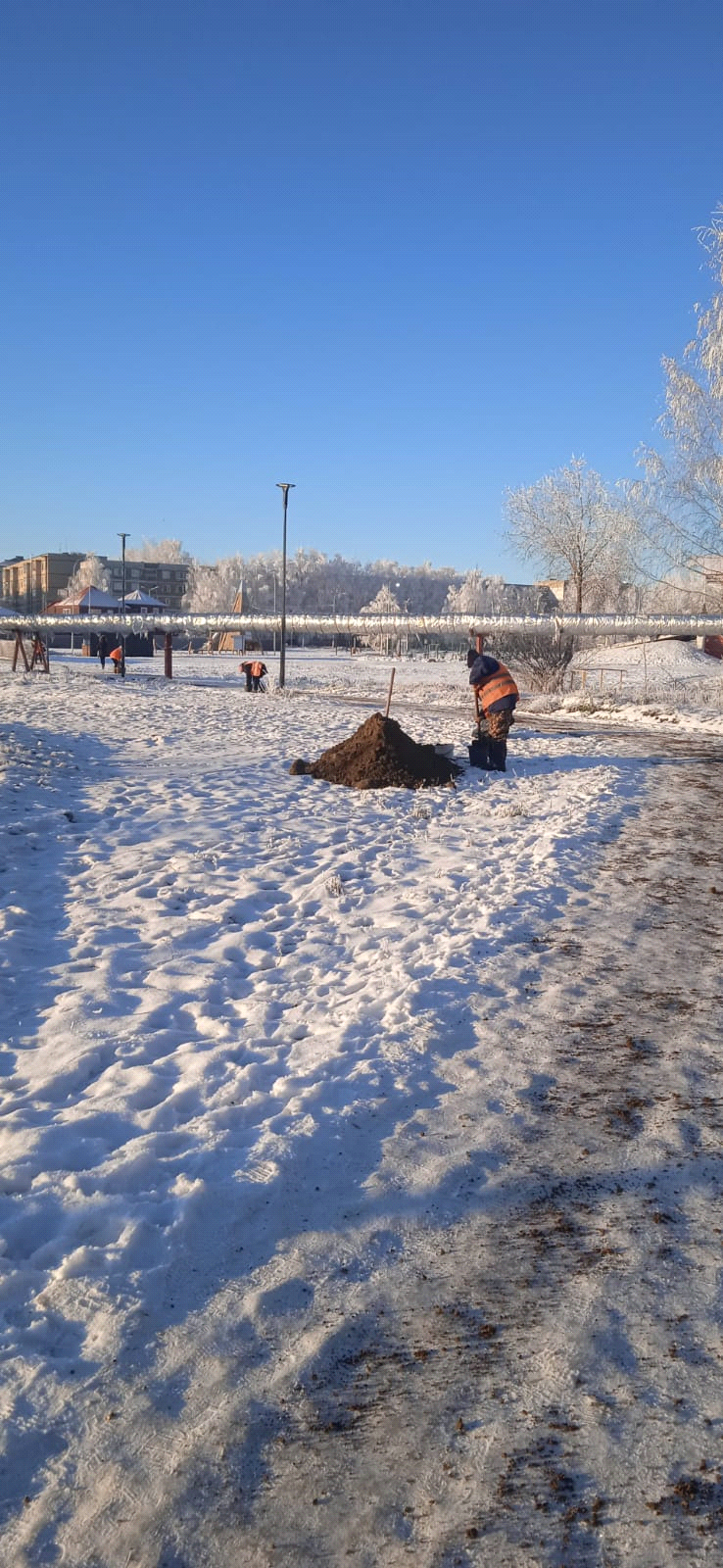 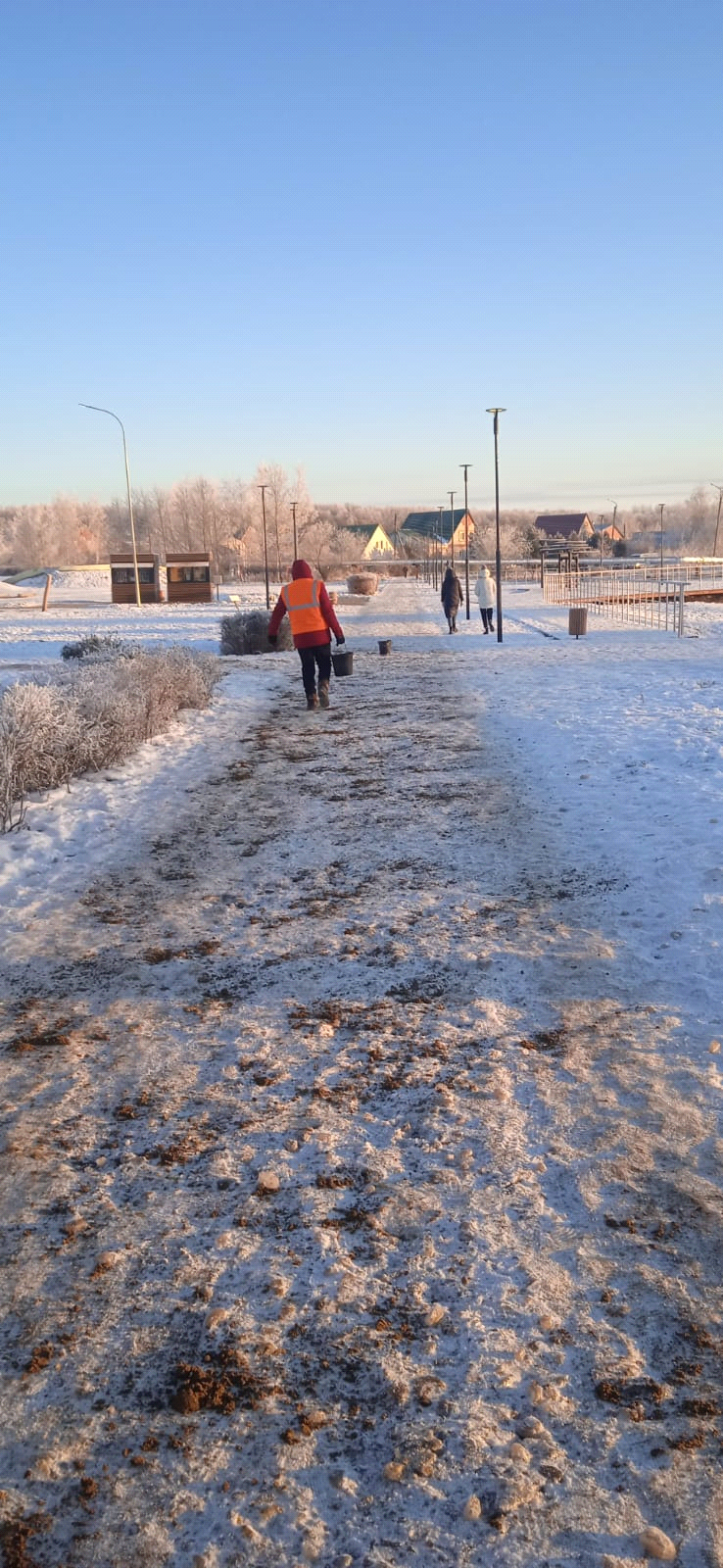 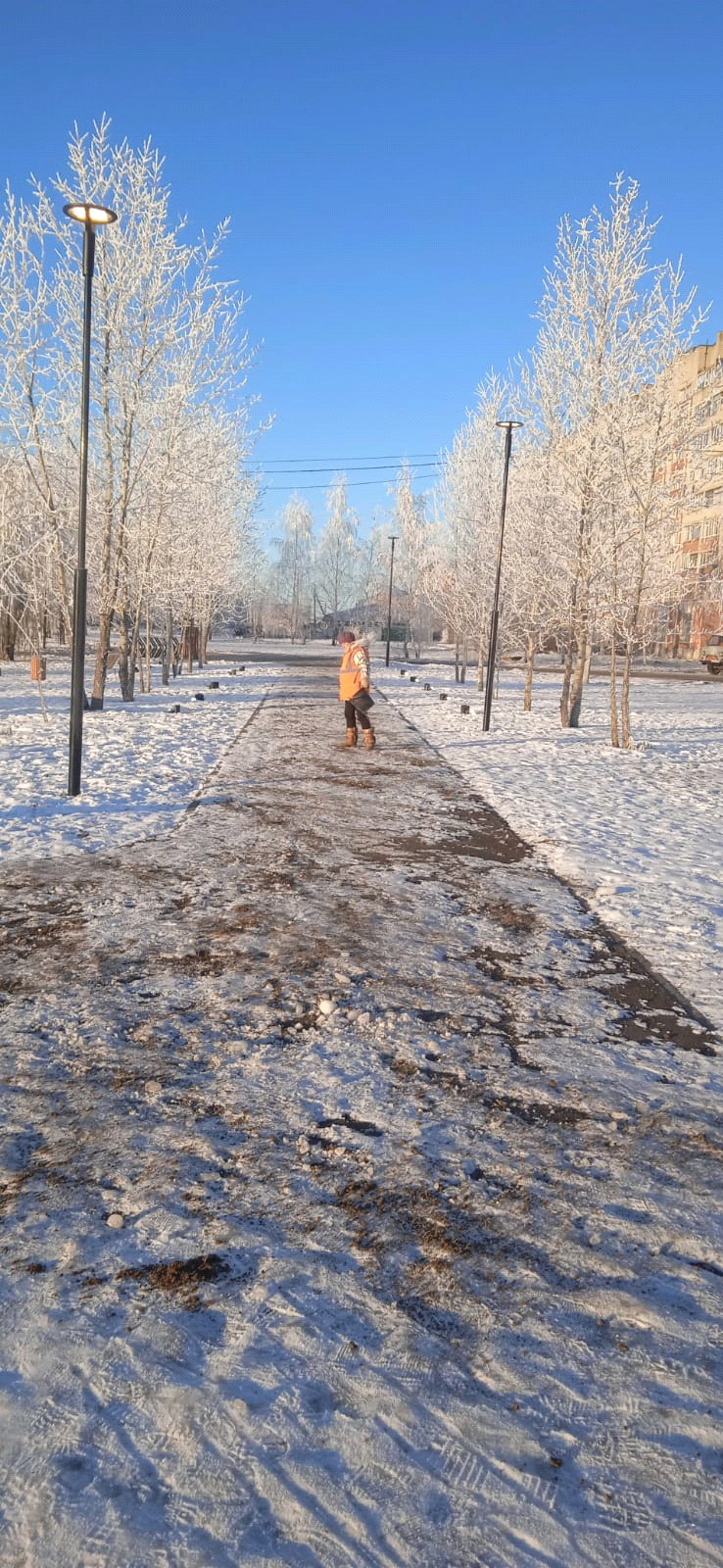 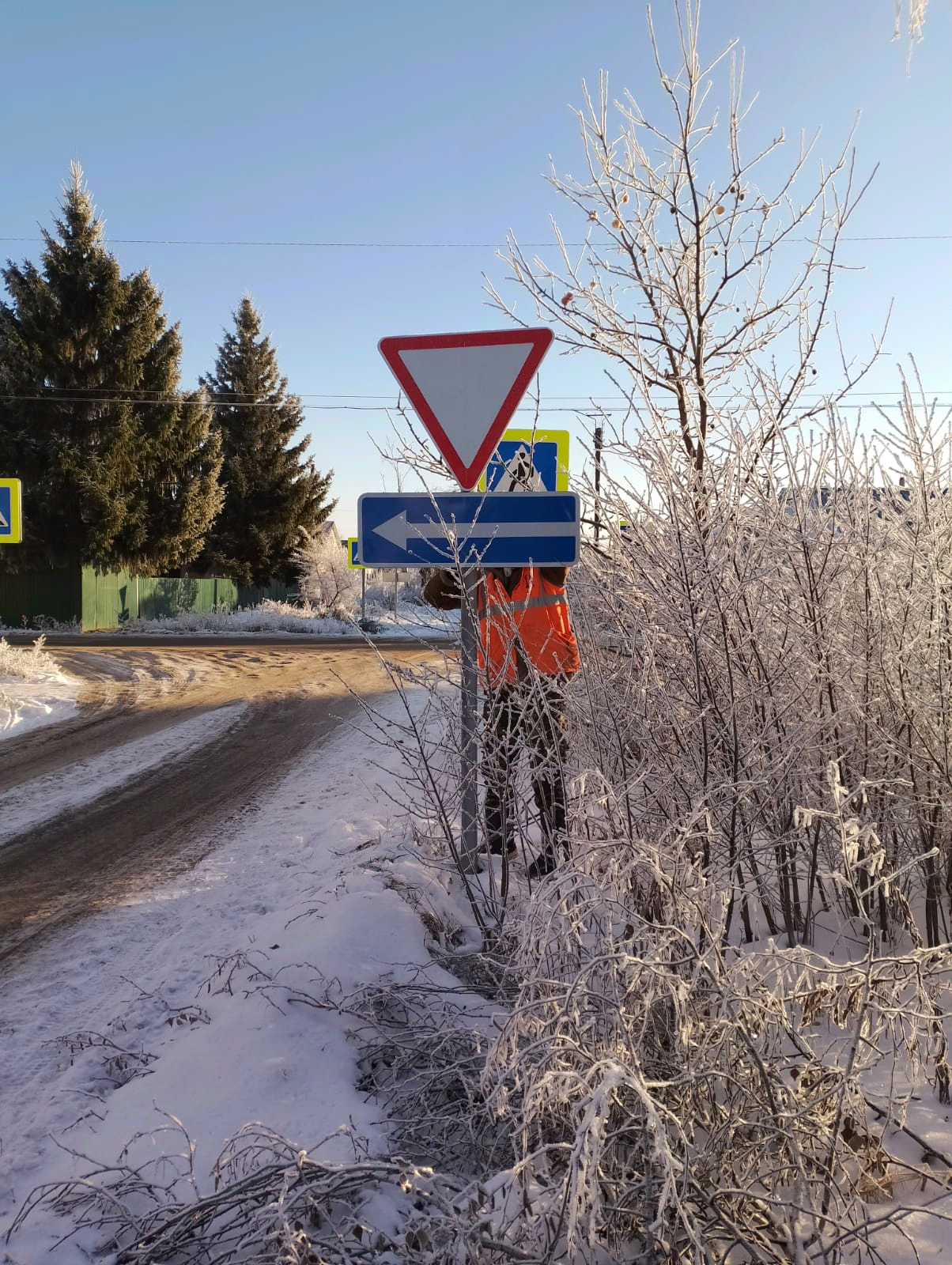 